          ҠАРАР                                                                                    РЕШЕНИЕ11 март 2022 й.                        №40-1                         11 марта 2022 гОб утверждении Генерального плана сельского поселения Иликовский сельсовет муниципального района Благовещенский район Республики Башкортостан	Рассмотрев разработанный ООО «СтатусСтройПроект» Генеральный план сельского поселения Иликовский сельсовет муниципального района Благовещенский район Республики Башкортостан, руководствуясь Градостроительным Кодексом РФ от 29 декабря 2004 года № 191-ФЗ, Земельным Кодексом РФ № 246-ФЗ, Водным Кодексом РФ № 246-ФЗ, Лесным Кодексом РФ № 242-ФЗ, Методическими рекомендациями по разработке проектов генеральных планов поселений и городских округов (утв. Приказом Министерства регионального развития РФ от 26 мая 2011 г. № 244), СП 42.13330.2016 «Градостроительство. Планировка и застройка городских и сельских поселений», СанПиН 2.2.1/2.1.1.1200-3 «Санитарно-защитные зоны и санитарная классификация предприятий, сооружений и иных объектов» (с изменениями с 1 января 2022 г). Действующим законодательством в области архитектурной деятельности и градостроительства, строительными и санитарно-эпидемиологическими нормами, Совет сельского поселения Иликовский сельсовет муниципального района Благовещенский район Республики БашкортостанРЕШИЛ:Утвердить Генеральный план сельского поселения Иликовский сельсовет муниципального района Благовещенский район Республики Башкортостан согласно приложению. Администрации сельского поселения Иликовский сельсовет разместить на официальном сайте Администрации в сети Интернет «Генеральный план сельского поселения муниципального района Благовещенский район Республики Башкортостан».Настоящее решение вступает в силу со дня его официального обнародования.Контроль за исполнением решения возложить на постоянную комиссию по развитию предпринимательства, земельным вопросам, благоустройству и экологии.Глава сельского поселенияИликовский сельсовет                                                 Д.З.БатршинАУЫЛ  БИЛӘМӘҺЕ ХАКИМИӘТЕИЛЕК АУЫЛ СОВЕТЫМУНИЦИПАЛЬ РАЙОНЫНЫҢБЛАГОВЕЩЕН РАЙОНЫБАШКОРТОСТАН РЕСПУБЛИКАhЫ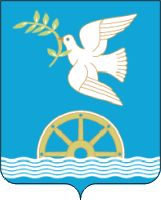 СОВЕТ  СЕЛЬСКОГО ПОСЕЛЕНИЯ ИЛИКОВСКИЙ СЕЛЬСОВЕТ МУНИЦИПАЛЬНОГО РАЙОНА БЛАГОВЕЩЕНСКИЙ РАЙОН РЕСПУБЛИКИБАШКОРТОСТАН